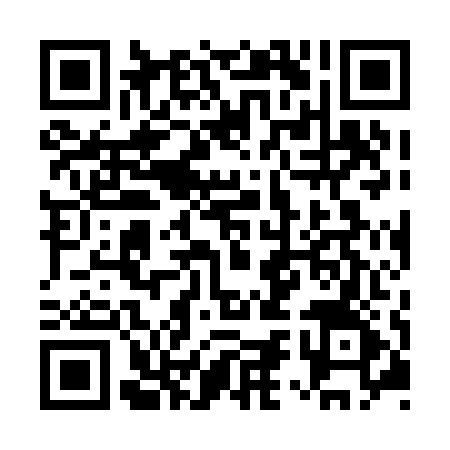 Prayer times for Kamouraska-Moulin, Quebec, CanadaMon 1 Jul 2024 - Wed 31 Jul 2024High Latitude Method: Angle Based RulePrayer Calculation Method: Islamic Society of North AmericaAsar Calculation Method: HanafiPrayer times provided by https://www.salahtimes.comDateDayFajrSunriseDhuhrAsrMaghribIsha1Mon2:454:4612:436:118:4010:422Tue2:454:4712:446:118:4010:423Wed2:464:4812:446:118:4010:424Thu2:464:4812:446:108:3910:425Fri2:474:4912:446:108:3910:416Sat2:474:5012:446:108:3810:417Sun2:474:5112:446:108:3810:418Mon2:484:5112:456:108:3710:419Tue2:484:5212:456:098:3710:4110Wed2:494:5312:456:098:3610:4011Thu2:504:5412:456:098:3510:3912Fri2:514:5512:456:098:3510:3813Sat2:534:5612:456:088:3410:3614Sun2:554:5712:456:088:3310:3515Mon2:574:5812:456:078:3210:3316Tue2:584:5912:466:078:3210:3217Wed3:005:0012:466:078:3110:3018Thu3:025:0112:466:068:3010:2819Fri3:045:0212:466:068:2910:2620Sat3:065:0312:466:058:2810:2521Sun3:085:0512:466:048:2710:2322Mon3:105:0612:466:048:2610:2123Tue3:125:0712:466:038:2410:1924Wed3:145:0812:466:038:2310:1725Thu3:165:0912:466:028:2210:1526Fri3:185:1012:466:018:2110:1327Sat3:205:1212:466:008:2010:1128Sun3:225:1312:466:008:1810:0929Mon3:245:1412:465:598:1710:0730Tue3:265:1512:465:588:1610:0531Wed3:285:1712:465:578:1410:03